NOME DO RESIDENTEDADOS PESSOAISFILIAÇÃOENDEREÇO RESIDENCIAL(preferencialmente do gmail.com)________/________/________DATA 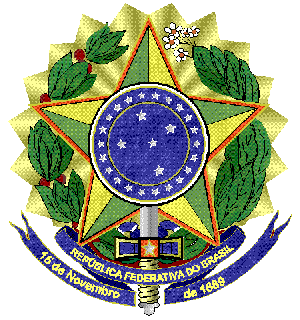 UNIVERSIDADE FEDERAL DO ESPÍRITO SANTOCENTRO DE CIÊNCIAS DA SAÚDEFORMULÁRIO DE MATRICULA - RESIDÊNCIA MÉDICAN° IdentidadeEmissão da IdentidadeEmissão da IdentidadeÓrgão Emissor/UFPis/PasepSexoCPFCPFCRMCRMData de Nascimento Data de Nascimento Data de Nascimento Mãe:Pai:Instituição Onde Se Graduou:Instituição Onde Se Graduou:Data de TérminoInstituição Onde Cursou Residência Médica (Em Caso De Pré-Requisito):Instituição Onde Cursou Residência Médica (Em Caso De Pré-Requisito):Instituição Onde Cursou Residência Médica (Em Caso De Pré-Requisito):Rua: Rua: Rua: Rua: Rua: Rua: Rua: Rua: Rua: Rua: Rua: Rua: Rua: Rua: Bairro:Bairro:Bairro:Bairro:Bairro:Bairro:Bairro:Bairro:Bairro:Cidade/Estado:Cidade/Estado:Cidade/Estado:Cep: -DDD: (          )DDD: (          )Telefone:Telefone:Telefone:Especialidade Que Irá CursarInício Da Residência MédicaTérmino Da Residência MédicaEu, ___________________________________________________________, aprovado (a) no Concurso de Residência Médica do Centro de Ciências da Saúde da Universidade Federal do Espírito Santo 002/2024, na especialidade de _____________________________________________________________________ solicito minha matricula junto ao referido Programa de Residência Médica.ASSINATURA DO RESIDENTE:Eu, ___________________________________________________________, aprovado (a) no Concurso de Residência Médica do Centro de Ciências da Saúde da Universidade Federal do Espírito Santo 002/2024, na especialidade de _____________________________________________________________________ solicito minha matricula junto ao referido Programa de Residência Médica.ASSINATURA DO RESIDENTE:Eu, ___________________________________________________________, aprovado (a) no Concurso de Residência Médica do Centro de Ciências da Saúde da Universidade Federal do Espírito Santo 002/2024, na especialidade de _____________________________________________________________________ solicito minha matricula junto ao referido Programa de Residência Médica.ASSINATURA DO RESIDENTE:E-MAIL: